Formulář žádostio stanovisko Hlavního architekta eGovernmentu k záměru nákupu typizovaných komoditních ICT-produktů (HW, SW nebo služeb) (dle usnesení vlády ČR č. 86/2020 a/nebo zákona 365/2000 Sb.) typ COdbor Hlavního architekta eGovernmentu MV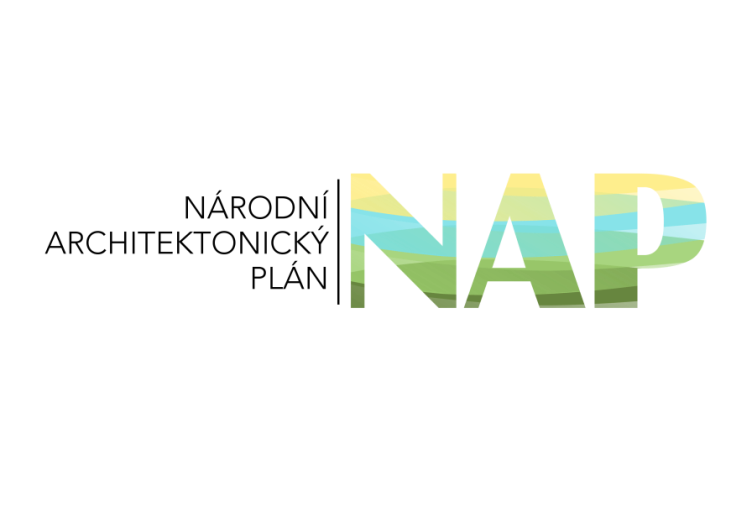 Praha, březen 2021verze 7.0UPOZORNĚNÍ: Přestože je formulář zveřejněn ve formátu umožňujícím změny, žadatel není oprávněn měnit strukturu vybraných otázek či předepsaných odpovědí. Pokud se tak stane, Odbor Hlavního architekta eGovernmentu vyhodnotí takovou změnu jako porušení pravidel při schvalování a formulář bude vrácen bez vydání stanoviska. Tam, kde je to třeba pro uvedení dalších položek do tabulky, je žadatel oprávněn přidávat řádky pro tyto položky.Metodický pokyn k vyplňování na adrese: https://www.mvcr.cz/soubor/metodicky-pokyn-k-zadosti-o-stanovisko-haeg-a.aspxZákladní informace o záměruÚvodní informace o žadateli o stanovisko k záměru nákupu ICT-produktůShrnutí charakteristik záměruPopis, potřebnost a výstupy záměruPřínosy (celkový cíl / cíle) záměruArchitektonické informace o ZámĚruDodržení architektonických principů NA VS ČREnterprise architektura projektu a její kontextShoda s pravidly, standardizace a dlouhodobá udržitelnostDalší údaje o ZáMĚRUMajetkoprávní vztahy k předmětu záměruHarmonogram realizace záměruEkonomické parametry záměru Hrubý odhad hodnoty záměru nákupu služeb či investic (externích výdajů), souvisejících s informačními a komunikačními technologiemi (záměru).Plán předpokládané ekonomické náročnosti záměru založené na metodologii pětiletých celkových nákladů vlastnictví (tzv. Total Costs of Ownership) - účelové členění nákladů záměru.Upozornění a doporučeníPřílohyTabulka 1: Úvodní informace o žadateli o stanoviskoTabulka 1: Úvodní informace o žadateli o stanoviskoTabulka 1: Úvodní informace o žadateli o stanoviskoTabulka 1: Úvodní informace o žadateli o stanoviskoTabulka 1: Úvodní informace o žadateli o stanoviskoTabulka 1: Úvodní informace o žadateli o stanoviskoOrganizace žadateleMinisterstvo spravedlnosti ČRMinisterstvo spravedlnosti ČRVyšehradská 16, 128 10 Praha 2Vyšehradská 16, 128 10 Praha 200025429Ředitel pro informatiku nebo Statutární zástupceMgr. Elena RansdorfováŘeditelka odboru informatikyeransdorfova@msp.justice.cz eransdorfova@msp.justice.cz 221997376Kontaktní osoba projektuIng. Eva VidováVedoucí oddělení architektury a strategie ICTevidova@msp.justice.czevidova@msp.justice.cz776747024Architekt projektuIng. Eva VidováVedoucí oddělení architektury a strategie ICTevidova@msp.justice.cz evidova@msp.justice.cz 776747024Verze předkládaných / doplněných žádostí o stanovisko, data jejich předložení a jejich čísla jednacíVerze předkládaných / doplněných žádostí o stanovisko, data jejich předložení a jejich čísla jednacíVerze předkládaných / doplněných žádostí o stanovisko, data jejich předložení a jejich čísla jednacíVerze předkládaných / doplněných žádostí o stanovisko, data jejich předložení a jejich čísla jednacíVerze předkládaných / doplněných žádostí o stanovisko, data jejich předložení a jejich čísla jednacíVerze předkládaných / doplněných žádostí o stanovisko, data jejich předložení a jejich čísla jednacíČíslo předkládané verze:Datum předložení:Datum předložení:Datum předložení:Verze předložena pod Čj,:Verze předložena pod Čj,:13. 5. 20213. 5. 20213. 5. 2021MSP-21/2021-OASI-SP/1MSP-21/2021-OASI-SP/1Tabulka 2: Žádost o stanovisko dle (důvod žádosti)Tabulka 2: Žádost o stanovisko dle (důvod žádosti)Usnesení vlády č. 86, ze dne 27. ledna 2020 (U86)Zákona č. 365/2000 Sb., o informačních systémech veřejné správy, ve znění pozdějších předpisů (ZoISVS)Výzvy v Integrovaném regionálním operačním programu (IROP), vypište číslo výzvyNeDobrovolná žádost o stanoviskoTabulka 3: Shrnutí charakteristik záměruTabulka 3: Shrnutí charakteristik záměruTabulka 3: Shrnutí charakteristik záměruTabulka 3: Shrnutí charakteristik záměruTabulka 3: Shrnutí charakteristik záměruTabulka 3: Shrnutí charakteristik záměruNázev záměru:Název záměru:Zajištění licencí AEM Forms 2021 - 2025Zajištění licencí AEM Forms 2021 - 2025Zajištění licencí AEM Forms 2021 - 2025Zajištění licencí AEM Forms 2021 - 2025Specifický cíl / účel záměru:Specifický cíl / účel záměru:Zajištění licencování AEM Forms na dobu 4 let z důvodu končící platnosti aktuální licenceZajištění licencování AEM Forms na dobu 4 let z důvodu končící platnosti aktuální licenceZajištění licencování AEM Forms na dobu 4 let z důvodu končící platnosti aktuální licenceZajištění licencování AEM Forms na dobu 4 let z důvodu končící platnosti aktuální licenceSeznam žádostí, které již byly v souvislosti s celkovými cíli a specifickým cílem / účelem záměru předány OHA:Seznam žádostí, které již byly v souvislosti s celkovými cíli a specifickým cílem / účelem záměru předány OHA:V souvislosti s tímto cílem nebyla zatím předána žádná žádost.V souvislosti s tímto cílem nebyla zatím předána žádná žádost.V souvislosti s tímto cílem nebyla zatím předána žádná žádost.V souvislosti s tímto cílem nebyla zatím předána žádná žádost.Odkazy na agendy VS, kterých se záměr týká: Odkazy na agendy VS, kterých se záměr týká: A481, A682, A1781, A120, A479, A1941 (a další agendy resortu)A481, A682, A1781, A120, A479, A1941 (a další agendy resortu)A481, A682, A1781, A120, A479, A1941 (a další agendy resortu)A481, A682, A1781, A120, A479, A1941 (a další agendy resortu)Seznam služeb veřejné správy a jejich úkonů z katalogu služeb veřejné správy, kterých se záměr týká:Seznam služeb veřejné správy a jejich úkonů z katalogu služeb veřejné správy, kterých se záměr týká:Všechny služby ministerstva Všechny služby ministerstva Všechny služby ministerstva Všechny služby ministerstva Odkazy na určené IS dle UV 86/2020 a zákona 365/2000 Sb., kterých se záměr týká:Nebo informace, pokud ještě nebyl zaregistrovánOdkazy na určené IS dle UV 86/2020 a zákona 365/2000 Sb., kterých se záměr týká:Nebo informace, pokud ještě nebyl zaregistrován124, 7209, 7445 (a další systémy ministerstva)124, 7209, 7445 (a další systémy ministerstva)124, 7209, 7445 (a další systémy ministerstva)124, 7209, 7445 (a další systémy ministerstva)Názvy a odkazy na projekty v katalogu Digitálního Česka nebo jejich ID a názvyPokud má být záměr financován v souvislosti se strategií Digitální ČeskoNázvy a odkazy na projekty v katalogu Digitálního Česka nebo jejich ID a názvyPokud má být záměr financován v souvislosti se strategií Digitální ČeskoTermíny:Termíny:Termíny:Termíny:Termíny:Termíny:Zahájení realizace záměru:Spuštění první služby do produkčního prostředí:Spuštění první služby do produkčního prostředí:Ukončení provozní smlouvy plánované v tomto projektu:Ukončení provozní smlouvy plánované v tomto projektu:Červenec 2021Již v provozuJiž v provozu20252025Výhrady ke zveřejnění formuláře:Výhrady ke zveřejnění formuláře:Výhrady ke zveřejnění formuláře:Výhrady ke zveřejnění formuláře:Výhrady ke zveřejnění formuláře:Výhrady ke zveřejnění formuláře:Formulář obsahuje veřejné informace a předpokládá
se jeho zveřejnění. Pokud se zveřejněním nesouhlasíte, uveďte důvod, případně úpravy, které budou nutné, aby bylo zveřejnění možné: Výjimky:Výjimky:Výjimky:Výjimky:Výjimky:Výjimky:Žádáte výjimku/y vyplývající z nedodržení architektonických principů eGovernmentu nebo jiných skutečností?Počet žádostí o výjimku/y v přílohách:Počet žádostí o výjimku/y v přílohách:Určení rolí věcného správce, technického správce, provozovatele a dodavatele (pokud je předmětem více IS, klasifikujte hlavní a ostatní vysvětlete v tabulce 8):Určení rolí věcného správce, technického správce, provozovatele a dodavatele (pokud je předmětem více IS, klasifikujte hlavní a ostatní vysvětlete v tabulce 8):Určení rolí věcného správce, technického správce, provozovatele a dodavatele (pokud je předmětem více IS, klasifikujte hlavní a ostatní vysvětlete v tabulce 8):Určení rolí věcného správce, technického správce, provozovatele a dodavatele (pokud je předmětem více IS, klasifikujte hlavní a ostatní vysvětlete v tabulce 8):Určení rolí věcného správce, technického správce, provozovatele a dodavatele (pokud je předmětem více IS, klasifikujte hlavní a ostatní vysvětlete v tabulce 8):Určení rolí věcného správce, technického správce, provozovatele a dodavatele (pokud je předmětem více IS, klasifikujte hlavní a ostatní vysvětlete v tabulce 8):Věcný správceSubjekt, který je investorem předmětu záměruMinisterstvo spravedlnosti, odbor informatiky (dále též zkráceně „OI MSp“)Ministerstvo spravedlnosti, odbor informatiky (dále též zkráceně „OI MSp“)Ministerstvo spravedlnosti, odbor informatiky (dále též zkráceně „OI MSp“)Ministerstvo spravedlnosti, odbor informatiky (dále též zkráceně „OI MSp“)Technický správce Subjekt, který zajišťuje technickou realizaci požadavků věcného správce k předmětu záměruOI MSp ve spolupráci s IT útvary jednotlivých složek resortuOI MSp ve spolupráci s IT útvary jednotlivých složek resortuOI MSp ve spolupráci s IT útvary jednotlivých složek resortuOI MSp ve spolupráci s IT útvary jednotlivých složek resortuProvozovatel Subjekt, který zajišťuje provoz HW a SW předmětu záměruMinisterstvo spravedlnostiMinisterstvo spravedlnostiMinisterstvo spravedlnostiMinisterstvo spravedlnostiDodavatel Subjekt, který dodává předmět záměru, pokud je znám v době přípravy záměruNení známNení známNení známNení známRealizační (implementační) výdaje v rámci záměru (součet hodnot ve sloupci ① tabulky 17) v Kč bez DPH:Realizační (implementační) výdaje v rámci záměru (součet hodnot ve sloupci ① tabulky 17) v Kč bez DPH:Realizační (implementační) výdaje v rámci záměru (součet hodnot ve sloupci ① tabulky 17) v Kč bez DPH:Realizační (implementační) výdaje v rámci záměru (součet hodnot ve sloupci ① tabulky 17) v Kč bez DPH:Realizační (implementační) výdaje v rámci záměru (součet hodnot ve sloupci ① tabulky 17) v Kč bez DPH:0,- KčProvozní výdaje plánované v rámci záměru (součet hodnot ve sloupci ② tabulky 17) v Kč bez DPH:Provozní výdaje plánované v rámci záměru (součet hodnot ve sloupci ② tabulky 17) v Kč bez DPH:Provozní výdaje plánované v rámci záměru (součet hodnot ve sloupci ② tabulky 17) v Kč bez DPH:Provozní výdaje plánované v rámci záměru (součet hodnot ve sloupci ② tabulky 17) v Kč bez DPH:Provozní výdaje plánované v rámci záměru (součet hodnot ve sloupci ② tabulky 17) v Kč bez DPH:14 000 000,- Kč (hrazeno ve 4 ročních splátkách)Pětileté TCO záměru (součet hodnot ve sloupci ③ tabulky 17) v Kč bez DPH:Pětileté TCO záměru (součet hodnot ve sloupci ③ tabulky 17) v Kč bez DPH:Pětileté TCO záměru (součet hodnot ve sloupci ③ tabulky 17) v Kč bez DPH:Pětileté TCO záměru (součet hodnot ve sloupci ③ tabulky 17) v Kč bez DPH:Pětileté TCO záměru (součet hodnot ve sloupci ③ tabulky 17) v Kč bez DPH:17 500 000,- KčTabulka 4: Popis záměruTabulka 4: Popis záměruTabulka 4: Popis záměruTabulka 4: Popis záměruPopis výchozí situace záměru (tzv. As-Is, současný stav):Popis výchozí situace záměru (tzv. As-Is, současný stav):Popis výchozí situace záměru (tzv. As-Is, současný stav):Popis výchozí situace záměru (tzv. As-Is, současný stav):V rámci resortu Ministerstva spravedlnosti bylo pořízeno v roce 2018 50 ks CORE licencí AEM FORMS včetně supportu a maintenance na 4 roky.Tyto licence pokrývají potřeby Dokumentového centra, které slouží jako univerzální centrum poskytování webových služeb, které jsou využívány pro zpracování elektronických dokumentů. Služby Dokumentového centra jsou využívány systémy ministerstva spravedlnosti především pro konverzi dokumentů, kontrolu platnosti podpisů a kompilaci (případně dekompilaci) dokumentů apod.Celý systém se skládá z následujících serverů:Servery AEMFORMS01/02 – na těchto serverech jsou nainstalovány AEM Forms v6.4. Používány jsou služby CertInvisible v režimu FOLDER, tj. dokumenty k podpisu jsou předávány do předem určené složky na serveruServery AEMFORMS03-12 – na těchto serverech jsou instalovány AEM Forms v6.2 a tyto servery slouží pro poskytnutí veškerých služeb Dokumentového centra, kromě ExportSignatures. Služba CertInvisible je používána v režimu SOAP. Zátěž je rovnoměrně rozložena pomocí hardwarového load balanceru.Server AEMFORMSTST01 – testovací server, který poskytuje všechny služby AEM Forms v6.2V rámci resortu Ministerstva spravedlnosti bylo pořízeno v roce 2018 50 ks CORE licencí AEM FORMS včetně supportu a maintenance na 4 roky.Tyto licence pokrývají potřeby Dokumentového centra, které slouží jako univerzální centrum poskytování webových služeb, které jsou využívány pro zpracování elektronických dokumentů. Služby Dokumentového centra jsou využívány systémy ministerstva spravedlnosti především pro konverzi dokumentů, kontrolu platnosti podpisů a kompilaci (případně dekompilaci) dokumentů apod.Celý systém se skládá z následujících serverů:Servery AEMFORMS01/02 – na těchto serverech jsou nainstalovány AEM Forms v6.4. Používány jsou služby CertInvisible v režimu FOLDER, tj. dokumenty k podpisu jsou předávány do předem určené složky na serveruServery AEMFORMS03-12 – na těchto serverech jsou instalovány AEM Forms v6.2 a tyto servery slouží pro poskytnutí veškerých služeb Dokumentového centra, kromě ExportSignatures. Služba CertInvisible je používána v režimu SOAP. Zátěž je rovnoměrně rozložena pomocí hardwarového load balanceru.Server AEMFORMSTST01 – testovací server, který poskytuje všechny služby AEM Forms v6.2V rámci resortu Ministerstva spravedlnosti bylo pořízeno v roce 2018 50 ks CORE licencí AEM FORMS včetně supportu a maintenance na 4 roky.Tyto licence pokrývají potřeby Dokumentového centra, které slouží jako univerzální centrum poskytování webových služeb, které jsou využívány pro zpracování elektronických dokumentů. Služby Dokumentového centra jsou využívány systémy ministerstva spravedlnosti především pro konverzi dokumentů, kontrolu platnosti podpisů a kompilaci (případně dekompilaci) dokumentů apod.Celý systém se skládá z následujících serverů:Servery AEMFORMS01/02 – na těchto serverech jsou nainstalovány AEM Forms v6.4. Používány jsou služby CertInvisible v režimu FOLDER, tj. dokumenty k podpisu jsou předávány do předem určené složky na serveruServery AEMFORMS03-12 – na těchto serverech jsou instalovány AEM Forms v6.2 a tyto servery slouží pro poskytnutí veškerých služeb Dokumentového centra, kromě ExportSignatures. Služba CertInvisible je používána v režimu SOAP. Zátěž je rovnoměrně rozložena pomocí hardwarového load balanceru.Server AEMFORMSTST01 – testovací server, který poskytuje všechny služby AEM Forms v6.2V rámci resortu Ministerstva spravedlnosti bylo pořízeno v roce 2018 50 ks CORE licencí AEM FORMS včetně supportu a maintenance na 4 roky.Tyto licence pokrývají potřeby Dokumentového centra, které slouží jako univerzální centrum poskytování webových služeb, které jsou využívány pro zpracování elektronických dokumentů. Služby Dokumentového centra jsou využívány systémy ministerstva spravedlnosti především pro konverzi dokumentů, kontrolu platnosti podpisů a kompilaci (případně dekompilaci) dokumentů apod.Celý systém se skládá z následujících serverů:Servery AEMFORMS01/02 – na těchto serverech jsou nainstalovány AEM Forms v6.4. Používány jsou služby CertInvisible v režimu FOLDER, tj. dokumenty k podpisu jsou předávány do předem určené složky na serveruServery AEMFORMS03-12 – na těchto serverech jsou instalovány AEM Forms v6.2 a tyto servery slouží pro poskytnutí veškerých služeb Dokumentového centra, kromě ExportSignatures. Služba CertInvisible je používána v režimu SOAP. Zátěž je rovnoměrně rozložena pomocí hardwarového load balanceru.Server AEMFORMSTST01 – testovací server, který poskytuje všechny služby AEM Forms v6.2Popis cílové situace po dosažení celkového cíle / cílů záměru (tzv. To-Be, budoucí stav):Popis cílové situace po dosažení celkového cíle / cílů záměru (tzv. To-Be, budoucí stav):Popis cílové situace po dosažení celkového cíle / cílů záměru (tzv. To-Be, budoucí stav):Popis cílové situace po dosažení celkového cíle / cílů záměru (tzv. To-Be, budoucí stav):Cílem projektu je nákup licencí AEM Forms na další období 4 let a tím zajištění funkčnosti Dokumentového centra, které je klíčovou součástí systémů Ministerstva spravedlnostiCílem projektu je nákup licencí AEM Forms na další období 4 let a tím zajištění funkčnosti Dokumentového centra, které je klíčovou součástí systémů Ministerstva spravedlnostiCílem projektu je nákup licencí AEM Forms na další období 4 let a tím zajištění funkčnosti Dokumentového centra, které je klíčovou součástí systémů Ministerstva spravedlnostiCílem projektu je nákup licencí AEM Forms na další období 4 let a tím zajištění funkčnosti Dokumentového centra, které je klíčovou součástí systémů Ministerstva spravedlnostiPopis změn, tzn. výsledků / výstupů záměru nezbytných k dosažení jeho specifického cíle / účelu:Popis změn, tzn. výsledků / výstupů záměru nezbytných k dosažení jeho specifického cíle / účelu:Popis změn, tzn. výsledků / výstupů záměru nezbytných k dosažení jeho specifického cíle / účelu:Popis změn, tzn. výsledků / výstupů záměru nezbytných k dosažení jeho specifického cíle / účelu:Výsledkem je nový licenční model AEM Forms.Výsledkem je nový licenční model AEM Forms.Výsledkem je nový licenční model AEM Forms.Výsledkem je nový licenční model AEM Forms.Důvody realizace záměru (označte všechny relevantní):Důvody realizace záměru (označte všechny relevantní):Důvody realizace záměru (označte všechny relevantní):Důvody realizace záměru (označte všechny relevantní):Legislativní důvodyKonec licencíModernizace, optimalizace řešení (výsledky business analýz)Lepší nabídka trhuPožadavky zaměstnanců, uživatelůKonec podpory od dodavateleKonec podpory produktu, vynucené modernizace nižších vrstevJiné (vysvětlete v tabulce 8)HospodárnostPřehled zvažovaných alternativ řešení rozdílných od „Popisu záměru“ (tzv. To-Be) specifikovaného výše:Přehled zvažovaných alternativ řešení rozdílných od „Popisu záměru“ (tzv. To-Be) specifikovaného výše:Přehled zvažovaných alternativ řešení rozdílných od „Popisu záměru“ (tzv. To-Be) specifikovaného výše:Přehled zvažovaných alternativ řešení rozdílných od „Popisu záměru“ (tzv. To-Be) specifikovaného výše:Alternativou je změna stávajícího zaužívaného licenčního modelu a způsobu, jak jsou tyto licence využívané a pro jaký účel jsou využívané. V závislosti od jiného typu licenčního modelu by následovala změna způsobu a procesů v dokumentovém centrum. Z hlediska provozu lze takový postup označit za nežádoucí, protože stávající koncepci byly přizpůsobené i ostatní systémy napojené na dokumentové centrum.Alternativou je změna stávajícího zaužívaného licenčního modelu a způsobu, jak jsou tyto licence využívané a pro jaký účel jsou využívané. V závislosti od jiného typu licenčního modelu by následovala změna způsobu a procesů v dokumentovém centrum. Z hlediska provozu lze takový postup označit za nežádoucí, protože stávající koncepci byly přizpůsobené i ostatní systémy napojené na dokumentové centrum.Alternativou je změna stávajícího zaužívaného licenčního modelu a způsobu, jak jsou tyto licence využívané a pro jaký účel jsou využívané. V závislosti od jiného typu licenčního modelu by následovala změna způsobu a procesů v dokumentovém centrum. Z hlediska provozu lze takový postup označit za nežádoucí, protože stávající koncepci byly přizpůsobené i ostatní systémy napojené na dokumentové centrum.Alternativou je změna stávajícího zaužívaného licenčního modelu a způsobu, jak jsou tyto licence využívané a pro jaký účel jsou využívané. V závislosti od jiného typu licenčního modelu by následovala změna způsobu a procesů v dokumentovém centrum. Z hlediska provozu lze takový postup označit za nežádoucí, protože stávající koncepci byly přizpůsobené i ostatní systémy napojené na dokumentové centrum.Tabulka 5: Přehled výstupů záměruTabulka 5: Přehled výstupů záměruTabulka 5: Přehled výstupů záměruTabulka 5: Přehled výstupů záměruTabulka 5: Přehled výstupů záměruOznačení výstupuMnožství a jednotkaCelková cena výstupu [Kč]Plánovaná životnost výstupu [rok]Vysvětlení výstupuLicence AEM Forms1 soubor14 000 000 Kč2025Nasazení licenčního modelu v podmínkách Ministerstva spravedlnostiTabulka 6: Strukturovaný přehled přínosů (celkového cíle / cílů) záměru včetně uvedení objektivně ověřitelných ukazatelů jejich dosažení a zdrojů a prostředků jejich ověřeníPřínosy na straně uživatelů (např. snížená časová nebo administrativní náročnost nebo doba odezvy oproti podpoře aktivity dosavadním způsobem, vyšší ochrana osobních dat aj.):Bude-li záměr realizován, bude zachována stávající funkcionalita výkonu agend Ministerstva spravedlnosti ČR. Omezením funkčnosti by byla paralyzována Insolvenční a Exekuční agenda, vydávání a přijímání Elektronických platebních rozkazů a další aplikace využívající formulářů PDF a služeb Adobe AEM Forms v Dokumentovém centrum MSp. Jedná se o zajištění kontinuity.Přínosy na straně věcného správce (zvýšení kvality jeho výstupů, snížení pracnosti na straně jeho úředníků aj.):Zajištění kontinuity procesů v gesci MSp. Možné vysoutěžení za nižší cenu. Kvalita bude odpovídající stávající kvalitě.Přínosy pro technického správce a provozovatele služby (snížení energetické náročnosti, zjednodušení a úspora pracnosti správy systému, snížení výdajů na provoz aj.):N/ATabulka 7: Vysvětlení k základním podmínkám dosažení přínosů (nutným předpokladům a rizikům dosažení celkového cíle / cílů) projektuPro to, aby bylo dosaženo výše popsaného cíle, je nutné vybrat v otevřeném výběrovém řízení dodavatele, který licence Adobe AEM Forms poskytne, a to včetně potřebné maintenance na tyto licence po dobu 4 let.K tomu poslouží veřejná zakázka – otevřené nadlimitní výběrové řízení na dodávku licencí a technickou podporu. Soutěženo bude na cenu.Tabulka 8: Dodržení architektonických principů Národní architektury veřejné správy ČRTabulka 8: Dodržení architektonických principů Národní architektury veřejné správy ČRTabulka 8: Dodržení architektonických principů Národní architektury veřejné správy ČRTabulka 8: Dodržení architektonických principů Národní architektury veřejné správy ČRKlasifikaceVyberteVysvětleteVysvětleteStandardně digitalizovanéZásada „pouze jednou“V rámci licencování technologie Adobe AEM Forms nejsme schopni žádným způsobem ovlivnit obsah samotných PDF formulářů. Je nutné vzít v úvahu skutečnost, že se primárně jedná o dokumenty, které jsou předkládány v rámci soudního jednání a náležitost těchto dokumentů je předepsána zákonem a zásadu „pouze jednou“ proto nelze aplikovat.Podpora začlenění a přístupnostOtevřenost a transparentnostPřeshraniční přístup jako standardInteroperabilita jako standardDůvěryhodnost a bezpečnostJeden státSdílené služby veřejné správyPřipravenost na změnyeGovernment jako platformaVnitřně pouze digitálníOtevřená data jako standardPředkládaný projekt spočívá v zajištění provozu stávajících agend a to díky pořízení licencí Adobe AEM Forms. PDF formuláře jsou v rámci MSp využívány pro celou řadu aplikací, např. pro zveřejňování dokumentů v insolvenčním rejstříku isir.justice.cz, ale i pro další agendy – elektronický platební rozkaz, žádost o pověření a nařízení exekuce. Specifika řady těchto podání je taková, že se jedná o neveřejné dokumenty a tedy nelze uvažovat o jejich zveřejňování, naopak u insolvenčního řízení MSp naopak do budoucna uvažuje o agregaci a zveřejňování statistických údajů o insolvencích. Tuto otázku ale nejsme schopni řešit v rámci projektu pořízení licencí AEM Forms a proto není pro vlastní posouzení investice relevantní. Technologická neutralitaUživatelská přívětivostJedná se o datový formát, který je obecně uznávaným standardem pro bezpečné předávání a zveřejňování dokumentů.Konsolidace a propojování Omezení budování monolitických systémůTabulka 9: Uveďte, které licence standardizovaných SW produktů nebo HW produktů budete pořizovat formou centrálních rámcových smluv zajištěných Ministerstvem vnitra. Pokud tuto formu nevyužijete, vysvětlete proč:Tabulka 9: Uveďte, které licence standardizovaných SW produktů nebo HW produktů budete pořizovat formou centrálních rámcových smluv zajištěných Ministerstvem vnitra. Pokud tuto formu nevyužijete, vysvětlete proč:Tabulka 9: Uveďte, které licence standardizovaných SW produktů nebo HW produktů budete pořizovat formou centrálních rámcových smluv zajištěných Ministerstvem vnitra. Pokud tuto formu nevyužijete, vysvětlete proč:Požadované licence nejsou pořizovány formou centrálních rámcových smluv, proto budou zajištěny samostatně v rámci nadlimitního otevřeného výběrového řízení postupem podle Zákona o veřejných zakázkách.Požadované licence nejsou pořizovány formou centrálních rámcových smluv, proto budou zajištěny samostatně v rámci nadlimitního otevřeného výběrového řízení postupem podle Zákona o veřejných zakázkách.Požadované licence nejsou pořizovány formou centrálních rámcových smluv, proto budou zajištěny samostatně v rámci nadlimitního otevřeného výběrového řízení postupem podle Zákona o veřejných zakázkách.RámecOdpověďVysvětlení důvodů nepoužitíCentrální nákup produktů Cisco SystemsCentrální nákup produktů IBMCentrální nákup produktů MicrosoftCentrální nákup produktů OracleCentrální nákup produktů VMwareCentrální nákup ICT komoditCentrální soutěžení KIVSTabulka 10: Shoda se strategickými dokumenty:Tabulka 10: Shoda se strategickými dokumenty:Tabulka 10: Shoda se strategickými dokumenty:Tabulka 10: Shoda se strategickými dokumenty:PožadavekOdpověďČíslo žádosti o výjimkuVysvětleníJe řešení v souladu s Informační koncepcí úřadu?Je řešení v souladu s Informační koncepcí ČR a cíli či principy Digitálního Česka?Tabulka 11: Jak je zajištěno řízené ukončení životnosti jednotlivých výstupů záměru a případný přechod na další řešení, či   výměna dodavatele nad stejným řešením (tzv. Exit strategie):Technologie Adobe AEM Forms bude ve 4. roce užívání vyhodnocena s odkazem na aktuální potřeby MSp při předávání, publikaci a uchovávání dokumentů, jejich anonymizaci a validaci platnosti certifikátů. V kontextu této skutečnosti bude posouzena dostupnost technologií a možnosti alternativních řešení.Další modernizace proběhne po realizaci projektu eISIR, ale i tato koncepce nadále pracuje s veřejnou částí elektronického spisu, kde budou dokumenty uchovávány ve formátu PDF.Tabulka 12: Vysvětlení standardizace a udržitelnosti architektury projektu po realizaci záměruTechnologie Adobe je standardizovaným řešením pro zpracování dokumentů ve formátu PDF.Tabulka 13: Majetkoprávní vztahyTabulka 13: Majetkoprávní vztahyTabulka 13: Majetkoprávní vztahyPodmínkaOdpověďPoznámka (důvod)Budou vám udělena výhradní práva k užívání k dodávanému produktu?Jedná se o licence.Budou vám udělena nevýhradní práva k užívání k dodávanému produktu?Budou práva k autorskému dílu nějak omezena (IČO, konkrétní uživatel, převoditelnost a další šíření, úpravy produktu, apod.)?Jedná se o licence.Budete mít přístup ke zdrojovému kódu pro čtení?Jedná se o licence.Bude vám či třetímu subjektu umožněno provádět údržbu, měnit produkt, upravovat jej či rozšiřovat bez souhlasu dodavatele?Jedná se o licence.Budete mít přístup k aktuální technické dokumentaci produktu?Obsahuje budoucí smlouva ujednání o vyloučení odpovědnosti za výpadky fungování?Budou externí nákupy veřejně soutěženy?Bude celé nebo část řešení publikováno nebo bude využívat Open Source?Jedná se o licence.Tabulka 14: Hrubý harmonogram realizace předloženého záměruTabulka 14: Hrubý harmonogram realizace předloženého záměruTabulka 14: Hrubý harmonogram realizace předloženého záměruTabulka 14: Hrubý harmonogram realizace předloženého záměruTabulka 14: Hrubý harmonogram realizace předloženého záměruFáze / milníkZačátekKonecZákladní náplňNavazuje naVeřejná zakázkaDuben 2021Červenec 2021Výběr dodavatele na dodání licencí-Podepsání smlouvyČervenec 2021Červenec 2021Podpis smlouvy s vybraným dodavatelemVeřejná zakázkaDodání licencí a zaevidování do majetkuČervenec 2021Červenec 2025Podepsání smlouvyTabulka 15: Související projekty (v rozvojovém programu, portfoliu úřadu)Tabulka 15: Související projekty (v rozvojovém programu, portfoliu úřadu)Předchozí projektyPopis návaznosti na předchozí projektyNesouvisí s žádnými předchozími projektySouběžné projektyPopis návaznosti na souběžné projektyNesouvisí s žádnými souběžnými projektyNavazující záměryPopis návaznosti na budoucí projektyNesouvisí s žádnými navazujícími záměryTabulka 16: Vysvětlení dalších údajů o záměru a souvisejících projektechTabulka 17: TCOTabulka 17: TCOTabulka 17: TCOTabulka 17: TCOTabulka 17: TCOSouhrnná položka modelu TCO [Kč] bez DPH① Výdaje na realizaci (výstavbu) projektu② Výdaje na provoz a rozvoj (do konce aktuální smlouvy)③ TCO 5= ① + (②, přepočtené na 5 let)Vysvětlení k položcePočet měsíců trvání fáze34863A. Předběžné analýzy (vč. rizik), tvorba zadání, výběr řešení, výběr dodavatele – náklady nákupního procesu 0,-0,-B. Nákup SW a HW pro projekt(bez SaaS či PaaS)0,-0,-C. Analýza, finální projekt, vývoj, implementace, školení uživatelů, zkušební provoz a testy, případně i migrace dat a akceptační audit 0,-0,-D. Provoz a podpora řešení HW a SW (bez SaaS či PaaS)0,-0,-E. Hardware/Software údržba a průběžné úpravy (bez SaaS či PaaS)0,-0,-F. Projekty postupné inovace a zlepšování (plánované)0,-0,-0,-G. Projekty upgrade (pokud jsou plánovány)0,-0,-0,-H. Zvýšené náklady užívání řešení vč. nákladů na přechod z předchozího řešení (pokud se vyskytnou)0,-0,-0,-I. Útlum, konzervace a ukončení řešení0,-0,-0,-X. Licence, HW, provoz, podpora, údržba, průběžný rozvoj – vše v subskripci (pouze SaaS a PaaS)0,-14 000 000,-17 500 000,-Z. Ostatní nerozlišené režijní náklady 0,-0,-0,-Celkem0,-14 000 000,-17 500 000,- Tabulka 18: Vysvětlení a komentář k souhrnu výdajů a ekonomické náročnosti projektuCelková kalkulace nákladů vychází ze stávajících licenčních smluv MSp, které činí 3 459 tis. Kč bez DPH za rok a z toho odvozeného předpokladu reálných nákladů na dalších 48 měsíců (4x 3,5 mil. Kč).TCO 5 bylo stanoveno analogicky, tj. jako 5x 3,5 mil. Kč. Tabulka 19: Upozornění a doporučeníTabulka 20: PřílohyTabulka 20: PřílohyTabulka 20: PřílohyTypČíslo a název přílohyUpřesnění přílohyCelkový počet příloh: